                       Репортаж «Экологические прогулки»    Дети дошкольного возраста много времени проводят на природе, увлекаются поиском новых растений, делают открытия. В процессе наблюдения и познания окружающей среды у детей возникает множество вопросов.     Детям группы «Неваляшки» была предложена необычная экологическая прогулка по территории детского сада, где они могли не только любоваться природой, но и изучать её.    Вся экологическая прогулка сопровождалась беседой, стихами, загадками, пословицами. Дети рассматривали деревья и кустарники, отвечали на вопросы, делали выводы.   Внимание детей привлёк красивый нарядный клён. У детей возникло желания собрать листочки и плоды клёна для поделак.                                                                                             Воспитатель: Бутакова С.В.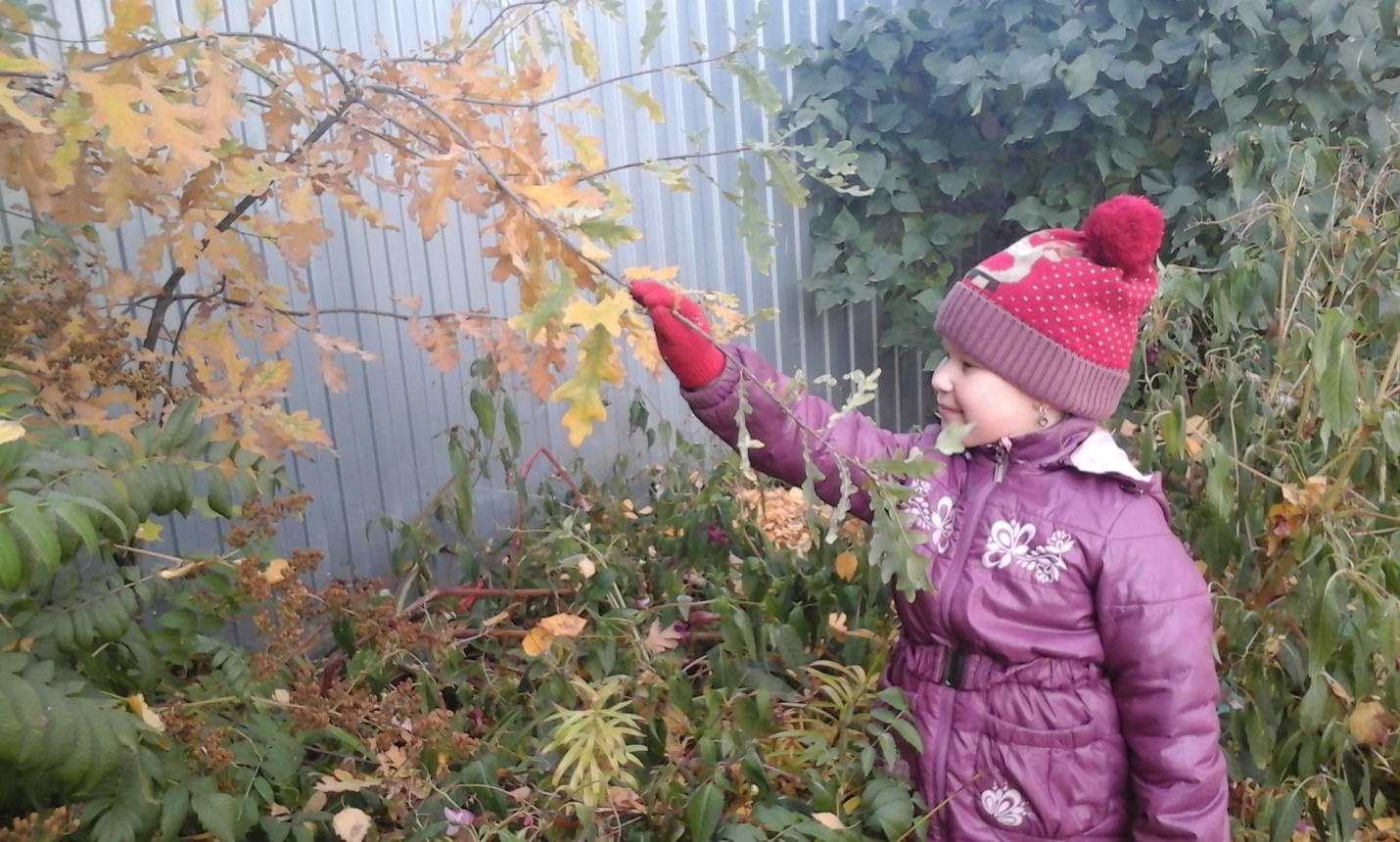 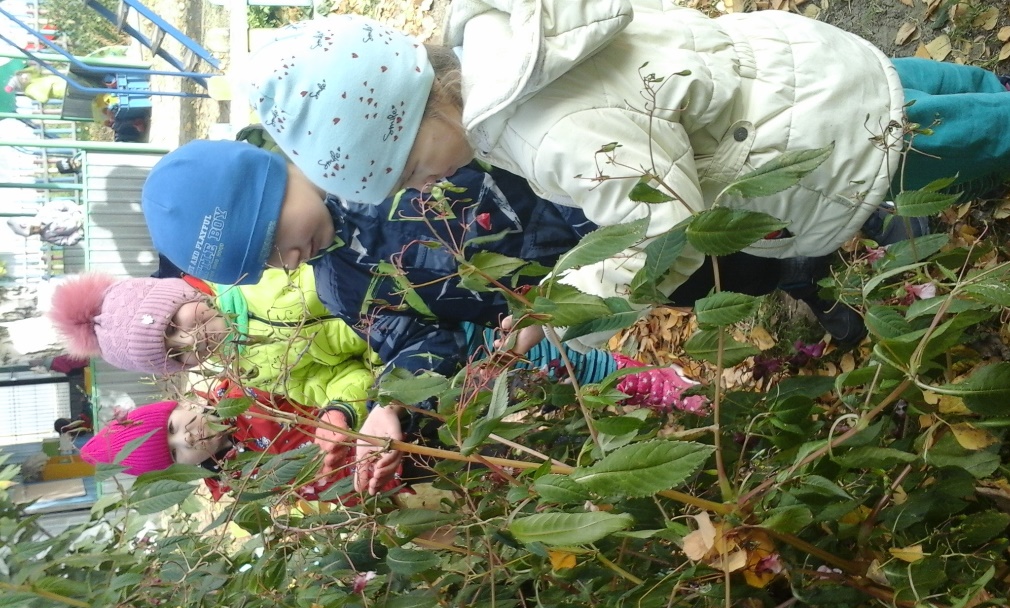 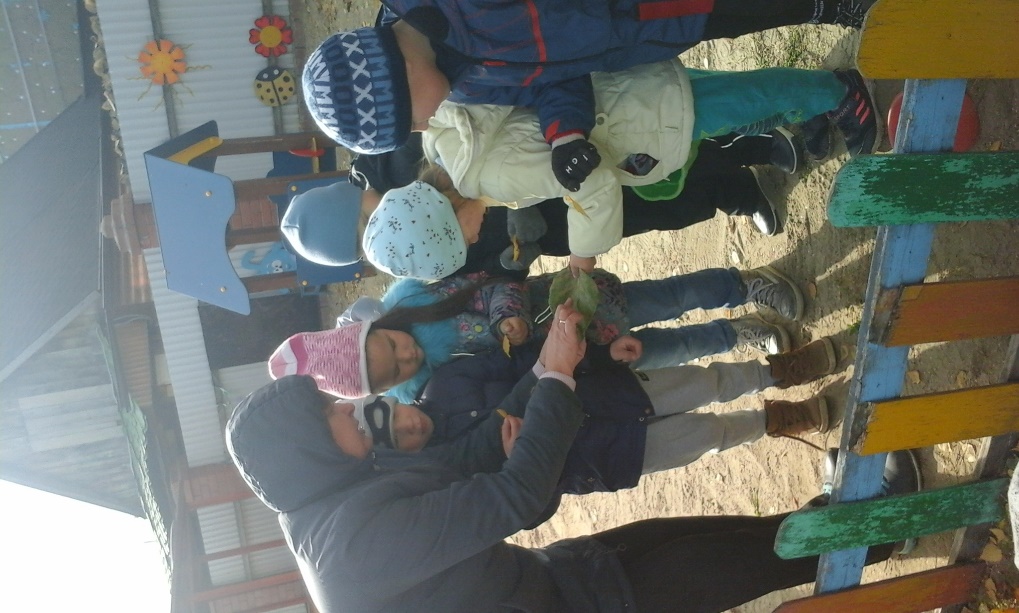 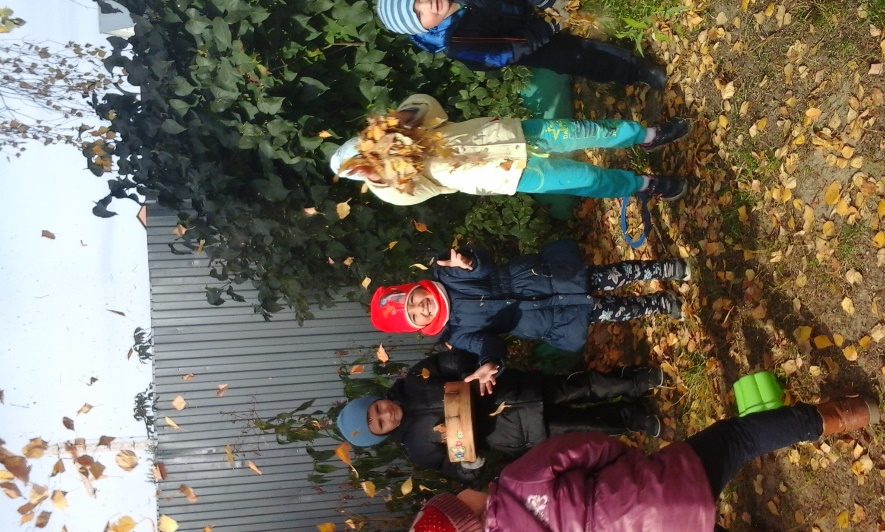 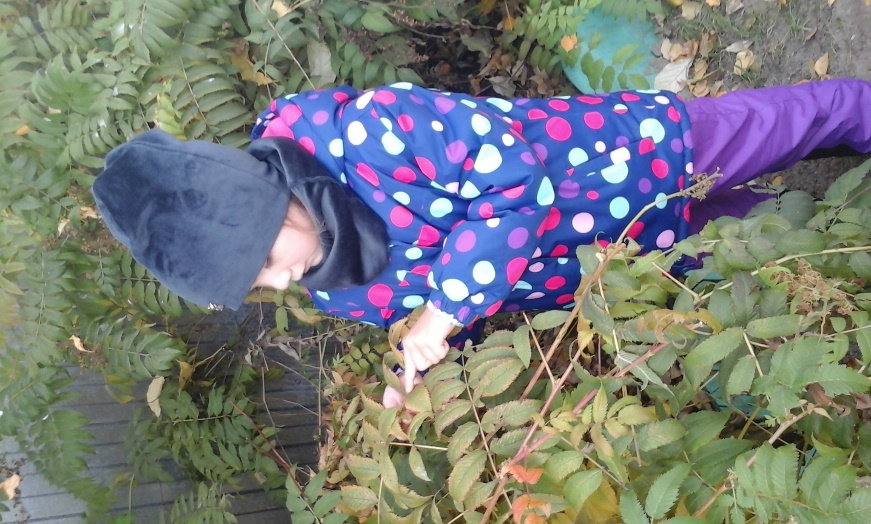 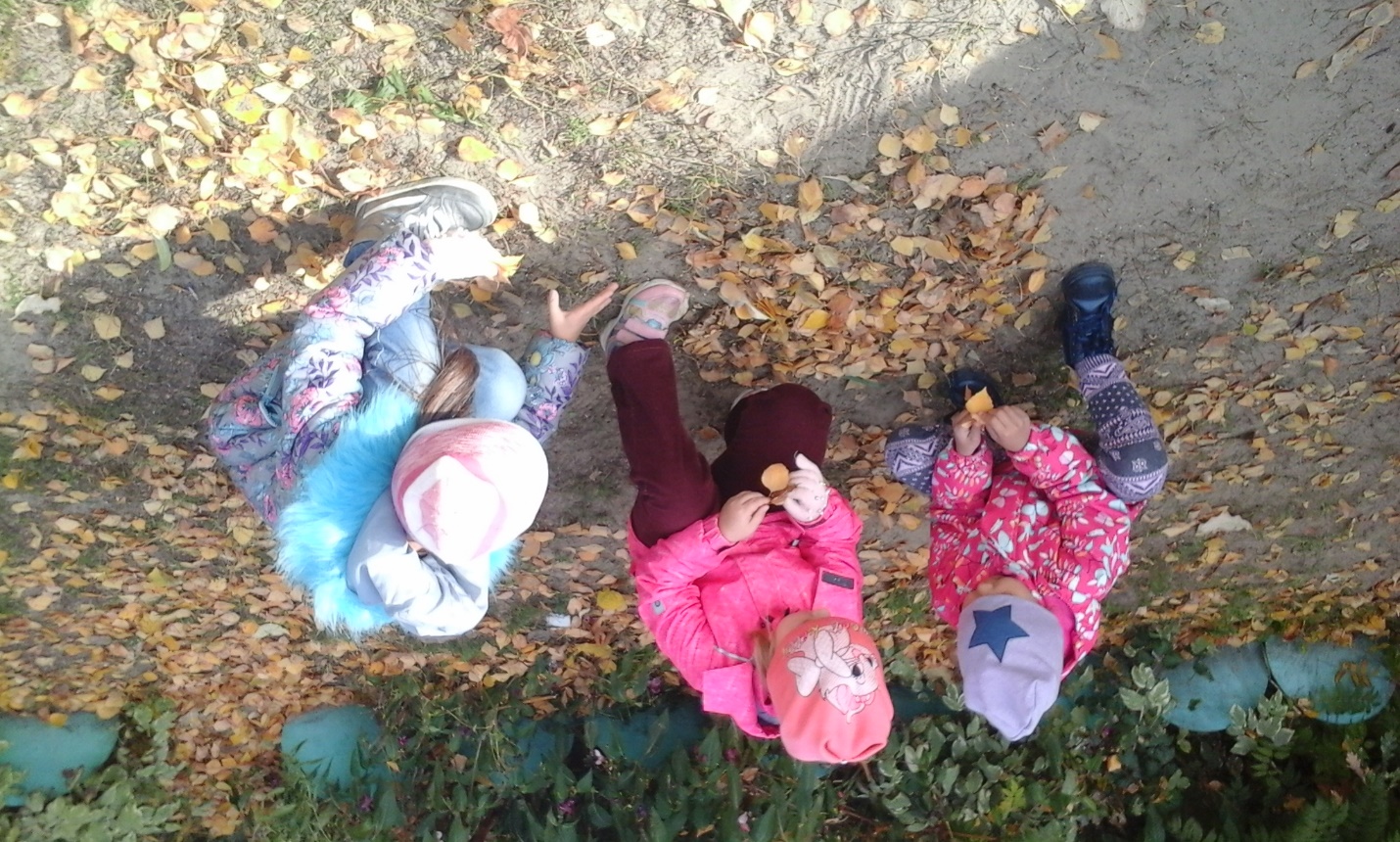 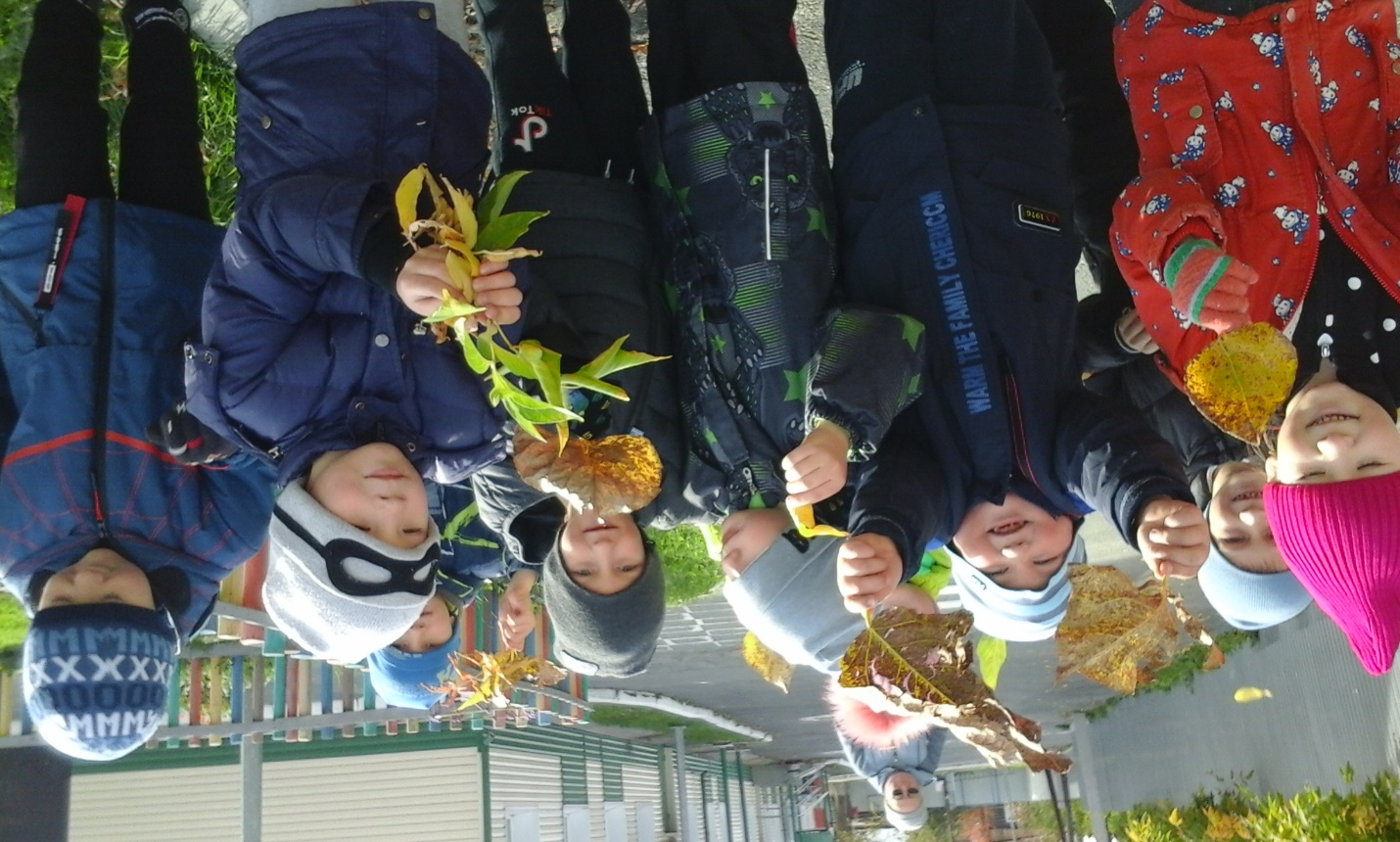 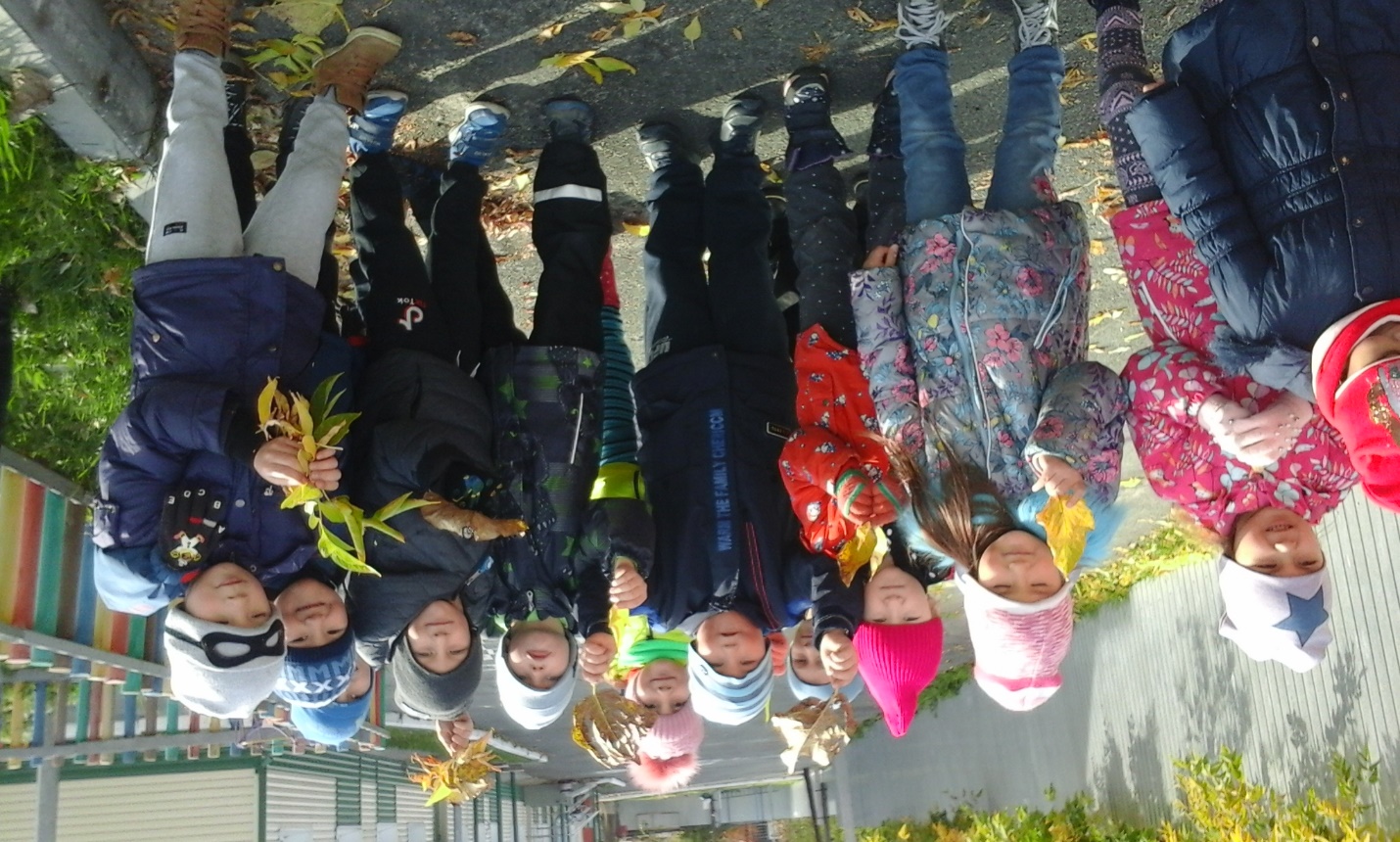 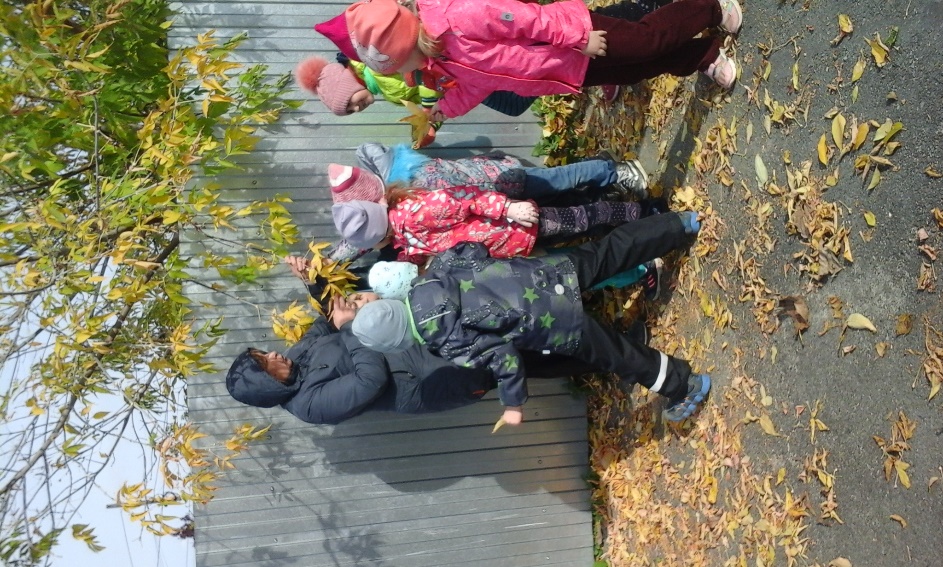 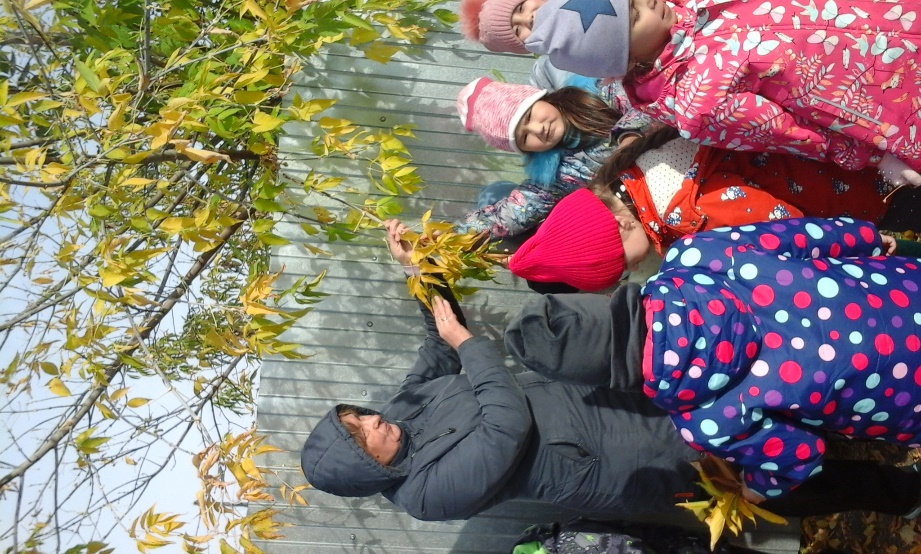 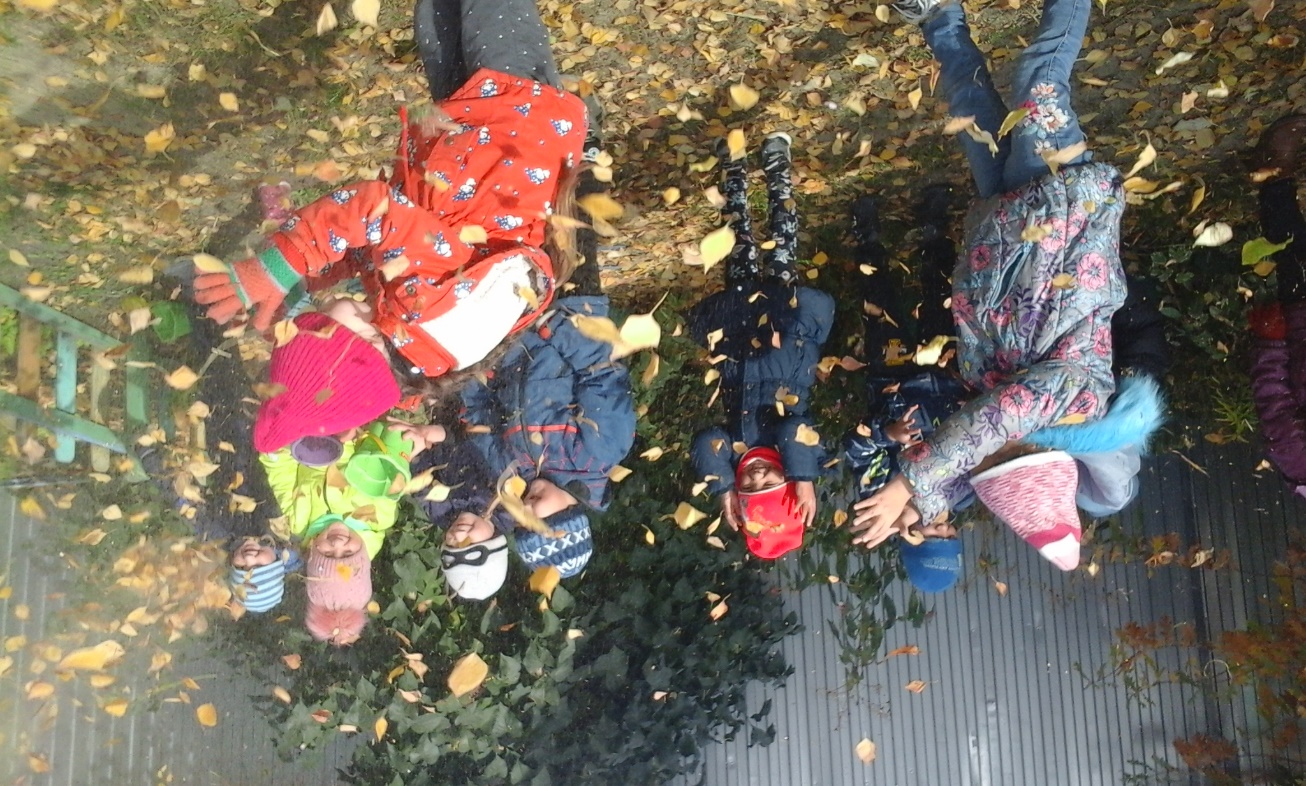 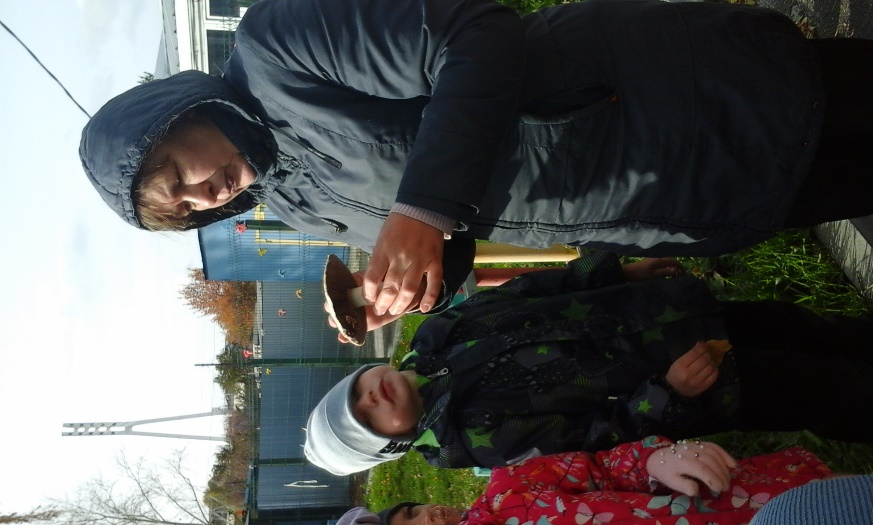 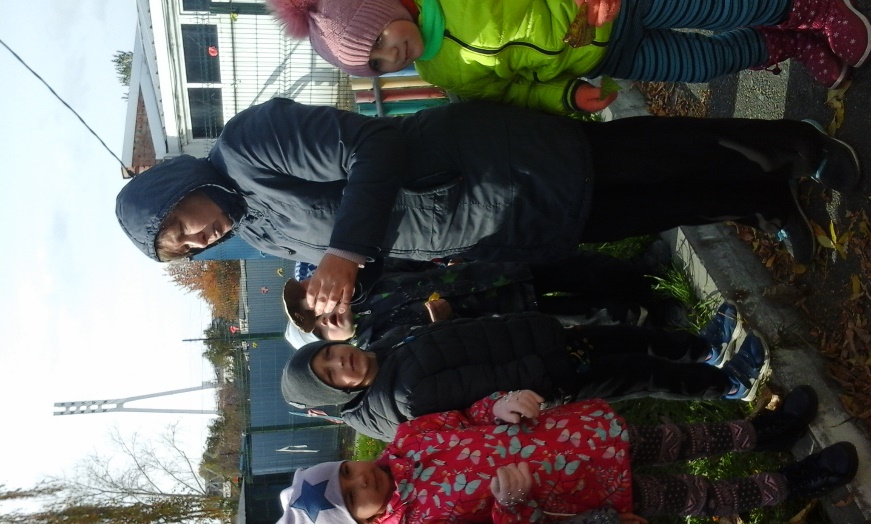 